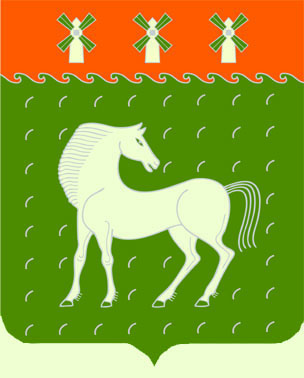 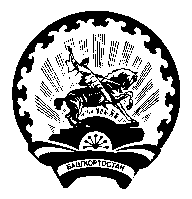   Башкортостан РеспубликаһыДəүлəкəн   районымуниципаль районының Ивановка ауыл Советыауыл билəмəһехакимиəте453411, Дəүлəкəн районы, Ивановка а,                             Гаршин ур., 79Администрациясельского поселения Ивановский сельсоветмуниципального районаДавлекановский районРеспублики Башкортостан                       453411, Давлекановский район, с.Ивановка                                  ул. Гаршина,79    [АРАР   	       	  	   	    №18                      ПОСТАНОВЛЕНИЕ      «11»  май 2021 й.	                                                «11» мая 2021 г.О создании патрульных групп, патрульно-маневренной  группы на территории сельского поселения Ивановский сельсовет муниципального района Давлекановский район Республики Башкортостан            В соответствии с Федеральными законами Российской Федерации от 21 декабря . № 68-ФЗ «О защите населения и территорий от чрезвычайных ситуаций природного и техногенного характера»,  от 21.12.1994 г. № 69-ФЗ «О пожарной безопасности», от 06.10.2003 № 131-ФЗ «Об общих принципах организации местного самоуправления в Российской Федерации» и  в целях осуществления своевременного наземного мониторинга обстановки с природными пожарами и возгораниями на территории сельского поселения Ивановский сельсовет муниципального района Давлекановский район Республики Башкортостан всех категорий земель, проверки данных космического мониторинга и осуществления профилактической работы в весенне-летний пожароопасный период. п о с т а н о в л я ю:      1.В с.Ивановка сельского поселения Ивановский  сельсовет муниципального района Давлекановский район Республики Башкортостан создать  одну патрульную группу:     1.1 Утвердить состав патрульных групп (приложение №1).      2.Создать на территории сельского поселения Ивановский сельсовет муниципального района Давлекановский  район Республики Башкортостан патрульно-маневренную группу.     2.2. Утвердить состав патрульно-маневренной группы (приложение №2).    3. Утвердить Общее положение, основные цели и основные задачи групп (приложение №3).   4. В целях доступности информации населения настоящее постановление довести до сведения населения через  информационные стенды, разместить  настоящее постановление на официальном сайте Совета муниципального района Давлекановский район (раздел «Поселения муниципального района»).  5. Контроль  за исполнением данного постановления оставляю за собой.Глава сельского поселения	Ивановский сельсовет                                                       В.И.Никульшин                                                    Приложение № 1                                                                            к постановлению главы сельского поселения  Ивановский сельсовет	  муниципального района	Давлекановский  район	Республики Башкортостан 	от  11.05.2021 г.  № 18Состав патрульных групп сельского поселения Ивановский сельсовет муниципального района Давлекановский район Республики Башкортостан Приложение № 2                                                                                                   к  постановлению главы                                                                                                     сельского поселения                                                                                      Ивановский  сельсовет	муниципального района	Давлекановского района                                                                                          Республики Башкортостан от  11.05.2021 г. № 18Состав патрульно-маневренной группы  сельского поселения Ивановский  сельсовет муниципального района Давлекановский район Республики Башкортостан Приложение № 3                                                                              к постановлению главы сельского поселения Ивановский сельсовет муниципального районаДавлекановского района Республики Башкортостан от  11.05.2021 г. № 18I. ОБЩИЕ ПОЛОЖЕНИЯМетодические рекомендации по созданию и организации работы патрульных, патрульно-маневренных, маневренных и патрульно-контрольных групп разработаны в соответствии с Федеральным законом Российской Федерации от 21.12.1994 № 69-ФЗ «О пожарной безопасности», Федеральным законом Российской Федерации от 21.12.1994 № 68-ФЗ «О защите населения и территорий от чрезвычайных ситуаций природного и техногенного характера», Федеральным законом от 6.10.2003 № 131-ФЗ «Об общих принципах организации местного самоуправления в Российской Федерации».Общие положения определяют  планирование, назначение, порядок организации и обеспечения деятельности патрульных, патрульно-маневренных  групп.Целью общего положения является создание условий для организации работы по профилактике возгораний сухой растительности, как одной из основных причин возникновения природных пожаров, принятия дополнительных мер по предупреждению возникновения ЧС в пожароопасный сезон, сокращение сроков реагирования на чрезвычайные ситуации и происшествия, связанные с природными пожарами (загораниями), усиление мер по защите населенных пунктов, объектов различных видов собственности от угрозы перехода природных пожаров (загораний), усиление работы с населением.Термины и определенияПатрульная группа - сводная группа сил и средств Ф  и ТП РСЧС муниципального образования, созданная в установленном порядке для выполнения обязанностей в пожароопасный период по патрулированию территории сельского поселения, ответственности, мониторинга обстановки, связанной с природными пожарами, выявлению несанкционированных палов растительности, работы с населением по соблюдению правил пожарной безопасности; Патрульно-маневренная группа - сводная группа сил и средств Ф и ТП РСЧС муниципального образования, созданная в установленном порядке для выполнения обязанностей в пожароопасный период по патрулированию территории сельского поселения, ответственности, мониторинга обстановки, связанной с природными пожарами, выявлению несанкционированных палов растительности и принятию мер по их тушению, работы с населением по соблюдению правил пожарной безопасности; Природный пожар- неконтролируемый процесс горения, стихийно возникающий и распространяющийся в природной среде, подлежащий обязательной регистрации; Природное загорание - неконтролируемый процесс горения, стихийно возникающий и распространяющийся в природной среде, создающий угрозу населенному пункту и не подлежащий обязательной регистрации; Район ответственности - (зона) участок земной поверхности, в границах которых предусмотрено реагирование патрульных, патрульно-маневренных, маневренных и патрульно-контрольных групп; Пожароопасный сезон - часть календарного года в течение, которого возможно возникновение природных пожаров. I I. ОСНОВНЫЕ ЦЕЛИ И ОСНОВНЫЕ ЗАДАЧИОсновной целью организации деятельности патрульных, патрульно-маневренных групп является достижение высокого уровня готовности и слаженности к оперативному реагированию на природные загорания и эффективным действиям по их тушению на начальном этапе и недопущению перехода пожаров на населенные пункты, а также в лесной фонд, пресечение незаконной деятельности в лесах.Основными задачами групп являются:        1) для патрульных групп:      - выявление фактов сжигания населением мусора на территории населенных пунктов сельского поселения, загораний (горения) растительности на территории сельского поселения;     - проведение профилактических мероприятий среди населения по соблюдению правил противопожарного режима;     - идентификации термических точек, определение площади пожара, направления и скорости распространения огня;      - мониторинг обстановки;      - взаимодействие с ЕДДС Давлекановского района РБ       2) для патрульно-маневренных групп:      -выявление фактов сжигания населением мусора на территории населенных пунктов сельского поселения, загораний (горения) растительности на территории сельского поселения;     -проведение профилактических мероприятий среди населения по соблюдению правил противопожарного режима;      -принятие мер по локализации и ликвидации выявленных природных загораний и сжигания мусора, принятие решения о необходимости привлечения дополнительных сил и средств;     -первичное определение возможной причины его возникновения и выявление лиц виновных в совершении правонарушения, с дальнейшей передачей информации в надзорные органы;     -идентификации термических точек, определение площади пожара, направления и скорости распространения огня;      -мониторинг обстановки;      -взаимодействие с ЕДДС Давлекановского района РБ2.2. Порядок создания, состав и оснащение патрульных, патрульно – маневренных групп   Создание патрульных, патрульно-маневренных групп организуется в соответствии с нормативными правовыми актами главы сельского поселения (распоряжениями, постановлением) на период пожароопасного сезона.    Состав и численность групп формируется из числа специалистов администрации, населения муниципального образования, сотрудников и работников оперативных служб и учреждений, представителей общественных объединений с учетом территориальных особенностей, анализа Прохождения пожароопасных сезонов на территории, степени пожарной опасности, зон (районов) обслуживания группами и иных обстоятельств, которые могут повлиять на развитие ситуаций, связанных с природными пожарами и последствиями от них.   Численность и состав групп, по решению главы сельского поселения,  с учетом складывающейся оперативной обстановки на территории, может быть увеличена (уменьшена).   Оснащение  групп производится главой сельского поселения из имеющихся материальных средств для обеспечения пожарной  безопасности. Администрация сельского поселения должна спланировать расходную часть бюджета для приобретения необходимого оборудования и имущества для выполнения задач и функций групп,  а также для заключения договоров с организациями и учреждениями (частными лицами) по использованию оборудования и имущества данных организаций и учреждений для патрулирования территорий. 2.3. Планирование работы и порядок реагирования патрульных,  патрульно-маневренных группДля организации патрулирования территорий разрабатываются специальные маршруты и время, исходя из прогноза, оперативной обстановки, количества действующих на территории муниципального образования термических точек, поступающей информации.Реагирование патрульно-маневренных, маневренных групп осуществляется по решению главы сельского поселения, ЕДДС Давлекановского района РБ при получении информации о загорании, угрозе населенному пункту  посредством передачи распоряжения непосредственно руководителю группы.Оповещение членов групп проводит руководитель группы и диспетчер ЕДДС.  Диспетчер ЕДДС дополнительно доводит  информацию о сборе группы до руководителей ведомств, организаций, чьи люди задействованы в группах. При получении команды «Сбор Группы», начальники, ·руководители задействованных ведомств и организаций направляют сотрудников, работников к месту сбора группы. Место сбора специалистов групп определяет руководитель группы, с учетом мест их дислокации (проживание, работа и др.). Время сбора и реагирования (в рабочее и нерабочее время) не должно превышать 1 час 30 минут, при этом необходимое оборудование для пожаротушения должно находиться в закрепленном автомобиле.По прибытию на место загорания, руководители патрульно-маневренных и  маневренных групп определяют оперативную обстановку, пути распространения загорания и возможные последствия, способы и методы действий, направленных  на локализацию и ликвидацию загораний, докладывают об обстановке главам муниципального образования, сельского совета, диспетчеру ЕДДС. Реагирование патрульно-контрольных групп осуществляется в соответствии с поступающими оперативными данными о правонарушениях в лесах, а также в рамках профилактических мероприятий по соблюдению закона в области лесных отношений согласно планирующим документам. Специалисты группы выявляют незаконные вырубки (точки лесозаготовок) и вывоза древесины, незаконные пункты приема древесины, устанавливают поджигателей лесов, применяют, в рамках своих полномочий, меры административного и уголовного ресурсов.2.4 Организационное и методическое руководство деятельностью патрульных, патрульно-маневренных  групп. Порядок взаимодействияОбщее руководство и контроль за деятельностью групп возлагается на главу сельского поселения. Для непосредственного оперативного руководства группами, их организационного и методического обеспечения назначаются руководители групп, как правило, из числа лиц администрации сельского поселения, наиболее подготовленных специалистов (лесной охраны, пожарной охраны и др.), а также должностных лиц силовых и правоохранительных структур (ведомств) в соответствии с возложенными полномочиями. Руководитель группы:  осуществляет сбор группы, при ухудшении обстановки, определяет место и время сбора; определяет оснащение группы, в зависимости от выполняемых задач; определяет маршруты выдвижения в районы проведения работ, ставит задачи специалистам группы; оценивает оперативную обстановку, принимает соответствующие решения, в рамках возложенных полномочий; организует постоянный информационный обмен и взаимодействие с задействованными оперативными службами и учреждениями; организует информационный обмен с ЕДДС Давлекановского района РБ; организует исправность техники и оборудования, закрепленного за группой; инструктирует специалистов группы по соблюдению охраны труда и безопасным приемам проведения работы.НаименованиеСостав группыПатрульная группа № 1в с.Ивановка 1. Никульшин Владимир Иванович – старший группы, глава сельского поселения Ивановский сельсовет2. Филяева Людмила Анатольевна – управделами администрации сельского поселения Ивановский сельсовет (по согласованию)3. Салова Татьяна Михайловна- депутат  Совета сельского поселения Ивановский  сельсовет (по согласованию)НаименованиеСостав группыПатрульно-маневренная группа1. Никульшин Владимир Иванович – старший группы, глава сельского поселения Ивановский сельсоветПатрульно-маневренная группа2. Стретенский Владимир иванович – староста с.Ивановка  (по согласованию)Патрульно-маневренная группа3. Любцов Сергей Евгеньевич – учитель МОБУ СОШ с.Ивановка (по согласованию)